URKUNDEPeter Mustermannhat die Zertifikat-Weiterbildung zum [Mustertitel] erfolgreich abgeschlossen.Mustertitel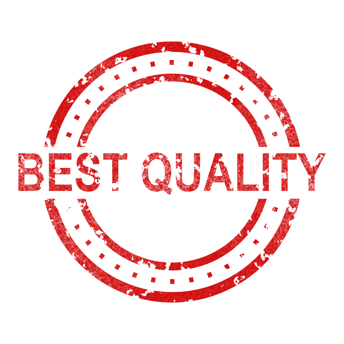 Ort, DatumPrüfungskommission (Unterschrift)